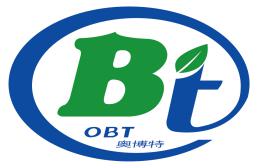 有机产品再认证调查表（有机产品加工）申请单位（盖章）：                                 法人/负责人（签字）：                              申请日期：             年           月           日贵州奥博特认证有限公司地址：贵州省贵阳国家高新区长岭南路31号国家数字内容产业园5楼邮编：550081  电话：0851-87102226 传真：0851-87102229注 意 事 项本表适用于食品及饲料加工。本表无法人（负责人、内检员）签字和单位盖章均视为无效。本表涂改后无确认章（或签字）无效。本表应打印或用钢笔、签字笔填写，字迹工整、清晰。如无某项目内容时应划“/”表示，若因故无法填写时，应注明原因。 填报数据一律用阿拉伯数字，文字说明一律用汉字。第一部分 基本情况1、基本情况质量管理文件上年度认证不符合项及认证整改情况（附相关证明材料证明整改情况）4、加工场所内的其他情况第二部分  加工配料1、加工配料、投入产出2、工艺流程及工艺条件  3、卫生管理及有害生物防治4、污水排放和加工废弃物处理方法5、包装、贮藏、运输第三部分   标识与销售1、标识     □不涉及2、销售     □不涉及第四部分  管理体系1、文件控制2、资源管理声   明我在此声明，在我个人的经历、知识和能力范围内，本调查表中所填写并反映的所有生产和经营的情况都是真实的、准确的。我在此认同，后续必要的现场检查（包括抽样检测，查验原始记录及票据）是为了验证符合有机产品标准的需要。同时我也知道，即使本调查内容经审查得到通过，并不意味着申报产品通过了有机产品认证。负责人（签字）：                      ； 内检员（签字）：                          请将完整的表格和支持文件按下列地址提交给OBT，并保留本调查表和其他支持性文件的副本：贵州奥博特认证有限公司地址：贵州省贵阳国家高新区长岭南路31号国家数字内容产业园5楼   邮编：550081联系电话：0851-87102229   传真：0851-87102229网址：www.obt-int.com 您希望OBT在什么时间为贵单位提供实地检查认证服务?     日期：                                                    1.1加工场所是否变更？□是  □否   如是，请填写新的加工场所：                                                               1.2加工厂名称、地址是否发生变更？□是  □否   如是，请填写新的名称、地址：                                                             1.3厂区环境是否发生变化？□是   □否如是，请详细描述厂区环境变化情况：                                                      1.4车间等加工场所环境是否有变更？□是   □否如是，请详细描述车间环境变化情况：                                                      1.5厂区周围是否新增污染源？□是   □否如是，请详细描述新增污染源类型及污染程度：                                               1.6如涉及加工用水，加工用水检测报告是否有效（证书有效期截止日前24个月内）？□是   □否  如否,请立即进行环境监测。序号项目是/否修订如修订,请提供新版本1质量管理手册□是   □否2有机生产操作规程□是   □否不符合项描述整改完成情况整改完成情况整改完成情况整改措施不符合项描述已完成基本完成未整改整改措施除了申请的产品外，同一加工场所是否还加工常规产品？  □是   □否  如是，请列出常规产品名称：                                   有机产品和常规产品是否共用同一生产线？□是   □否 请描述在原料运输、加工及储藏各环节中进行隔离与管理，避免混淆污染的措施。□从空间上隔离 (不同的加工设备)  □从时间上隔离 (相同的加工设备,不同的加工时间段)□其他措施：                                      1.1加工配料概况注：1、如原料品种较多，请另附表格；2、如食品添加剂、加工助剂和营养强化剂等品种较多，请另附表格。1.1加工配料概况注：1、如原料品种较多，请另附表格；2、如食品添加剂、加工助剂和营养强化剂等品种较多，请另附表格。1.1加工配料概况注：1、如原料品种较多，请另附表格；2、如食品添加剂、加工助剂和营养强化剂等品种较多，请另附表格。1.1加工配料概况注：1、如原料品种较多，请另附表格；2、如食品添加剂、加工助剂和营养强化剂等品种较多，请另附表格。1.1加工配料概况注：1、如原料品种较多，请另附表格；2、如食品添加剂、加工助剂和营养强化剂等品种较多，请另附表格。1.1加工配料概况注：1、如原料品种较多，请另附表格；2、如食品添加剂、加工助剂和营养强化剂等品种较多，请另附表格。1.1加工配料概况注：1、如原料品种较多，请另附表格；2、如食品添加剂、加工助剂和营养强化剂等品种较多，请另附表格。1.1加工配料概况注：1、如原料品种较多，请另附表格；2、如食品添加剂、加工助剂和营养强化剂等品种较多，请另附表格。配料名称名称来源来源有机来源有机来源是否涉及转基因？原料□是  □否□是  □否□是  □否原料□是  □否□是  □否□是  □否原料□是  □否□是  □否□是  □否辅料（包括食品添加剂、加工助剂和营养强化剂等）□是  □否□是  □否□是  □否辅料（包括食品添加剂、加工助剂和营养强化剂等）□是  □否□是  □否□是  □否辅料（包括食品添加剂、加工助剂和营养强化剂等）□是  □否□是  □否□是  □否辅料（包括食品添加剂、加工助剂和营养强化剂等）□是  □否□是  □否□是  □否加工用水加工过程中是否涉及加工用水？□是  □否水源：□市政供水  □公司井水  □山泉水  □其他：                                                                                             水在加工过程中的作用：□配料   □加工助剂   □蒸煮   □冷却   □运输产品   □清洁有机产品   □清洁设备   □其他用途：                                                                                                                                           加工过程中是否涉及加工用水？□是  □否水源：□市政供水  □公司井水  □山泉水  □其他：                                                                                             水在加工过程中的作用：□配料   □加工助剂   □蒸煮   □冷却   □运输产品   □清洁有机产品   □清洁设备   □其他用途：                                                                                                                                           加工过程中是否涉及加工用水？□是  □否水源：□市政供水  □公司井水  □山泉水  □其他：                                                                                             水在加工过程中的作用：□配料   □加工助剂   □蒸煮   □冷却   □运输产品   □清洁有机产品   □清洁设备   □其他用途：                                                                                                                                           加工过程中是否涉及加工用水？□是  □否水源：□市政供水  □公司井水  □山泉水  □其他：                                                                                             水在加工过程中的作用：□配料   □加工助剂   □蒸煮   □冷却   □运输产品   □清洁有机产品   □清洁设备   □其他用途：                                                                                                                                           加工过程中是否涉及加工用水？□是  □否水源：□市政供水  □公司井水  □山泉水  □其他：                                                                                             水在加工过程中的作用：□配料   □加工助剂   □蒸煮   □冷却   □运输产品   □清洁有机产品   □清洁设备   □其他用途：                                                                                                                                           加工过程中是否涉及加工用水？□是  □否水源：□市政供水  □公司井水  □山泉水  □其他：                                                                                             水在加工过程中的作用：□配料   □加工助剂   □蒸煮   □冷却   □运输产品   □清洁有机产品   □清洁设备   □其他用途：                                                                                                                                           加工过程中是否涉及加工用水？□是  □否水源：□市政供水  □公司井水  □山泉水  □其他：                                                                                             水在加工过程中的作用：□配料   □加工助剂   □蒸煮   □冷却   □运输产品   □清洁有机产品   □清洁设备   □其他用途：                                                                                                                                           食用盐是否符合GB2721食用盐卫生标准？□是  □否  □不涉及是否符合GB2721食用盐卫生标准？□是  □否  □不涉及是否符合GB2721食用盐卫生标准？□是  □否  □不涉及是否符合GB2721食用盐卫生标准？□是  □否  □不涉及是否符合GB2721食用盐卫生标准？□是  □否  □不涉及是否符合GB2721食用盐卫生标准？□是  □否  □不涉及是否符合GB2721食用盐卫生标准？□是  □否  □不涉及1.2投入、产出统计注：产品较多，请另附表格。1.2投入、产出统计注：产品较多，请另附表格。1.2投入、产出统计注：产品较多，请另附表格。1.2投入、产出统计注：产品较多，请另附表格。1.2投入、产出统计注：产品较多，请另附表格。1.2投入、产出统计注：产品较多，请另附表格。1.2投入、产出统计注：产品较多，请另附表格。1.2投入、产出统计注：产品较多，请另附表格。产品名称：                     产品名称：                     产品名称：                     产品名称：                     产品名称：                     产品名称：                     产品名称：                     产品名称：                     有机配料（包括原料、添加剂、加工助剂等所有投入物质）有机配料（包括原料、添加剂、加工助剂等所有投入物质）有机配料（包括原料、添加剂、加工助剂等所有投入物质）有机配料（包括原料、添加剂、加工助剂等所有投入物质）有机配料（包括原料、添加剂、加工助剂等所有投入物质）有机配料（包括原料、添加剂、加工助剂等所有投入物质）出成率（﹪）成品量(吨)原料、添加剂、加工助剂名称原料、添加剂、加工助剂名称在终产品中所占比例（﹪）在终产品中所占比例（﹪）用量(吨)用量(吨)出成率（﹪）成品量(吨)产品名称：                     产品名称：                     产品名称：                     产品名称：                     产品名称：                     产品名称：                     产品名称：                     产品名称：                     有机配料（包括原料、添加剂、加工助剂等所有投入物质）有机配料（包括原料、添加剂、加工助剂等所有投入物质）有机配料（包括原料、添加剂、加工助剂等所有投入物质）有机配料（包括原料、添加剂、加工助剂等所有投入物质）有机配料（包括原料、添加剂、加工助剂等所有投入物质）有机配料（包括原料、添加剂、加工助剂等所有投入物质）出成率（﹪）成品量(吨)原料、添加剂、加工助剂名称原料、添加剂、加工助剂名称在终产品中所占比例（﹪）在终产品中所占比例（﹪）用量(吨)用量(吨)出成率（﹪）成品量(吨)产品名称：                     产品名称：                     产品名称：                     产品名称：                     产品名称：                     产品名称：                     产品名称：                     产品名称：                     有机配料（包括原料、添加剂、加工助剂等所有投入物质）有机配料（包括原料、添加剂、加工助剂等所有投入物质）有机配料（包括原料、添加剂、加工助剂等所有投入物质）有机配料（包括原料、添加剂、加工助剂等所有投入物质）有机配料（包括原料、添加剂、加工助剂等所有投入物质）有机配料（包括原料、添加剂、加工助剂等所有投入物质）出成率（﹪）成品量(吨)原料、添加剂、加工助剂名称原料、添加剂、加工助剂名称在终产品中所占比例（﹪）在终产品中所占比例（﹪）用量(吨)用量(吨)出成率（﹪）成品量(吨)2.1列出产品加工过程中所采用的处理方法及工艺：□机械    □冷冻    □加热    □微波    □烟熏    □微生物发酵工艺□提取    □浓缩    □沉淀    □过滤    □辐射  □其他：                                     2.2详述各申报产品的加工工艺流程图（体现所有涉及的加工环节，包括从原料验收至成品出库全过程）：2.3如果采用了提取工艺，请列出所使用的溶剂：   □不涉及□水   □乙醇   □动植物油   □醋    □二氧化碳   □氮   □羧酸   □其他：                                     2.4如果采用了浓缩工艺，请列出浓缩方法：  □不涉及□蒸发浓缩   □真空浓缩   □冷冻浓缩    □其他：                                     2.5加工过程中是否使用过滤材料？□是   □否  如是，请说明其材质           该过滤材料是否可能被有害物质渗透？□是   □ 否  □不涉及加工场所内常见的有害生物： □鼠    □蚊蝇等昆虫    □小型动物    □鸟类    □其他：                                  采取何种管理措施来预防有害生物的发生？□消除有害生物的孳生条件□防止有害生物接触加工和处理设备□通过对温度、湿度、光照、空气等环境因素的控制，防止有害生物的繁殖□其他：                                                                                                                 使用何种设施或材料防治有害生物： □杀虫灯   □防虫网   □粘鼠板   □捕鼠笼   □挡鼠板   □温湿度控制   □中草药   □其他：                                                                                           加工过程中是否使用消毒剂？□是   □否如是，使用何种物质：□乙醇   □次氯酸钙   □次氯酸钠  □二氧化氯  □过氧化氢，□其他：                                      。5.1包装5.1包装5.1包装5.1包装5.1包装5.1包装说明所用包装材料材质说明所用包装材料材质说明所用包装材料材质说明：                                                    说明：                                                    说明：                                                    是否使用包装填充剂？是否使用包装填充剂？是否使用包装填充剂？□是   □否   如是，请列出：                              □二氧化碳  □氮   □其他 ：                                                                           □是   □否   如是，请列出：                              □二氧化碳  □氮   □其他 ：                                                                           □是   □否   如是，请列出：                              □二氧化碳  □氮   □其他 ：                                                                           包装物或容器是否接触过禁用物质？ 包装物或容器是否接触过禁用物质？ 包装物或容器是否接触过禁用物质？ □是   □否   如是，请描述物质名称：                                                     □是   □否   如是，请描述物质名称：                                                     □是   □否   如是，请描述物质名称：                                                     是否在申请认证的加工场所外对产品进行二次分装或分割？ 是否在申请认证的加工场所外对产品进行二次分装或分割？ 是否在申请认证的加工场所外对产品进行二次分装或分割？ □是   □否□是   □否□是   □否5.2贮藏与运输5.2贮藏与运输5.2贮藏与运输5.2贮藏与运输5.2贮藏与运输5.2贮藏与运输仓库名称仓库属性仓库属性仓库属性仓库属性储藏能力（吨）仓库名称自有仓库自有仓库自有仓库外租仓库储藏能力（吨）列出原料、半成品、成品储藏方法列出原料、半成品、成品储藏方法□常温   □气调   □温度控制   □干燥  □湿度   □其他：                                                                        □常温   □气调   □温度控制   □干燥  □湿度   □其他：                                                                        □常温   □气调   □温度控制   □干燥  □湿度   □其他：                                                                        □常温   □气调   □温度控制   □干燥  □湿度   □其他：                                                                        仓库是否为有机专用？ 仓库是否为有机专用？ □是   □否如否，请说明避免混杂存储方法：                                                                        □是   □否如否，请说明避免混杂存储方法：                                                                        □是   □否如否，请说明避免混杂存储方法：                                                                        □是   □否如否，请说明避免混杂存储方法：                                                                        1.1包装上是否宣称该产品为“有机”？□是   □否1.2是否已经或计划在获证产品或者产品的最小销售包装上加施有机认证标志、有机码？□是   □否如是，请选择加施的方式：□购买使用有机产品防伪标签     □申请自行印制。1.3 上年度有机防伪标签订购量                     ，使用数量                             。在产品销售时采取何种措施保证有机产品的完整性和可追溯性：□避免将有机产品与非有机产品混合□避免将有机产品与禁用物质接触□建立有机产品的购买、运输、储存、出入库和销售等记录□其他（请说明）：                                    1.1质量管理体系文件是否为最新有效版本？ □是    □否1.2 是否能确保在使用时可获得适用文件的有效版本？□是    □否1.3 是否保存了有效的有机生产记录？ □是    □否姓名职务是否了解或熟悉国家有机标准要求生产管理者□不了解   □了解   □熟悉   □掌握内部检查员□不了解   □了解   □熟悉   □掌握